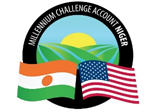 NOTIFICATION D’ECHEC DE PROCEDURE DE PASSATION DE MARCHEPays : NigerVille/Localité :  NiameyProject : Irrigation et Accès au Marché Activité No.: N°3CA.it/Shop/0001/19	Organisme de Financement : Millennium Challenge CorporationAcheteur : Millennium Challenge Account - Niger (MCA-Niger)Conformément aux Directives sur la Passation des Marchés du Programme de la Millennium Challenge Corporation (Section I P1.B.2.25 Rejet de Toutes les Propositions et Relance d’Invitation), MCA-Niger notifie par la présente que la Procédure de Passation du  Marché de la Demande de Cotations N°3CA.it/Shop/0001/19 relative à la Fourniture de Deux (2) Vidéo Projecteurs et Accessoires lancée le 20 septembre 2019, a été déclarée infructueuse pour insuffisance du budget par rapport aux offres reçues et  la seule offre dont le prix est raisonnable ne répond pas aux spécifications techniques demandées.  Une nouvelle Demande de Cotations sera relancée dans les meilleurs délais.Des informations complémentaires peuvent être obtenues en écrivant à : Email : MCANigerPA@cardno.com avec copie à :  procurement@mcaniger.neNiamey, le 8 janvier 2020MILLENNIUM CHALLENGE ACCOUNT-NIGER (MCA-NIGER) FOURNITURE DE DEUX (2) VIDÉO PROJECTEURS ET ACCESSOIRES